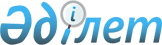 Об утверждении норм образования и накопления коммунальных отходов
по городу АстанеРешение маслихата города Астаны от 6 декабря 2012 года № 90/11-V. Зарегистрировано Департаментом юстиции города Астаны 21 декабря 2012 года № 758

      В соответствии с пунктом 6-1) статьи 19 Экологического кодекса Республики Казахстан от 9 января 2007 года, маслихат города Астаны РЕШИЛ:



      1. Утвердить прилагаемые нормы образования и накопления коммунальных отходов по городу Астане.



      2. Настоящее решение вводится в действие по истечении десяти календарных дней после дня его первого официального опубликования.      Председатель сессии

      маслихата города Астаны                    Н. Мещеряков      Секретарь маслихата

      города Астаны                              С. Есилов

Утверждены             

решением маслихата города    

от 6 декабря 2012 года № 90/11-V 

Нормы образования и накопления

коммунальных отходов по городу Астане

      Примечание: средняя плотность твердых бытовых отходов - 152 кг/м3

      * норма накопления ТБО указана на 1000 участников в сутки
					© 2012. РГП на ПХВ «Институт законодательства и правовой информации Республики Казахстан» Министерства юстиции Республики Казахстан
				№

п/пНаименование категории объектаРасчетная

единицаНорма,

куб.метр на

1 расчетную

единицу в

год1Благоустроенные домовладения1 житель2,162Неблагоустроенные домовладения1 житель2,33Школы, колледжи, вузы1 учащийся0,624Общежития, интернаты, детские дома,

дома престарелых1 место1,765Гостиницы, санатории, дома отдыха1 место2,106Детские сады, ясли1 место0,407Учреждения, организации, офисы,

конторы, сбербанки, отделения связи1 сотрудник1,488Поликлиники1 посещение0,00069Больницы, санатории, прочие

лечебно-профилактические учреждения1 койко-место1,4210Рестораны, кафе, учреждения

общественного питания1 посадочное место1,6811Театры, кинотеатры, концертные залы,

ночные клубы, казино, залы игровых

автоматов1 посадочное место0,4312Музеи, выставочные залы1 м2 общей

площади0,1013Стадионы, спортивные площадки1 место по

проекту0,1014Спортивные, танцевальные и игровые

залы1 м2 общей

площади0,1115Продовольственные магазины1 м2 торговой

площади1,0516Промтоварные магазины, супермаркеты 1 м2 торговой

площади0,3817Рынки, торговые павильоны, киоски,

лотки1 м2 торговой

площади0,4418Оптовые базы, склады продовольственных

товаров1 м2 общей

площади0,7019Оптовые базы, склады промышленных

товаров1 м2 общей

площади0,4820Дома быта, обслуживания населения1 м2 общей

площади0,8921Вокзалы, автовокзалы, аэропорты1 м2 общей

площади0,9222Аптеки1 м2 торговой

площади0,4723Автомойки, АЗС, автостоянки1 машино-место12,2824Автомастерские (СТО)1 работник4,6625Гаражные кооперативына 1 гараж0,2026Парикмахерские, салоны красоты1 рабочее место1,5827Прачечные, химчистки, ремонт бытовой

техники, швейные ателье1 м2 общей

площади0,6228Бани, сауны1 м2 общей

площади1,0129Юридические лица, организующие

массовые мероприятия на территории

городана 1000

участников*0,8030Садоводческие кооперативы1 участок3,9631Пляжи1 м2 общей

площади7,5532Торговля с машин1 торговое место6,2333Мастерские ювелирные, по ремонту

обуви, часов1 м2 общей

площади1,1034Мелкий ремонт и услуги (изготовление

ключей и т.д.)1 рабочее место2,45